Civil Engineering Works Tender Price Index (CEWTPI)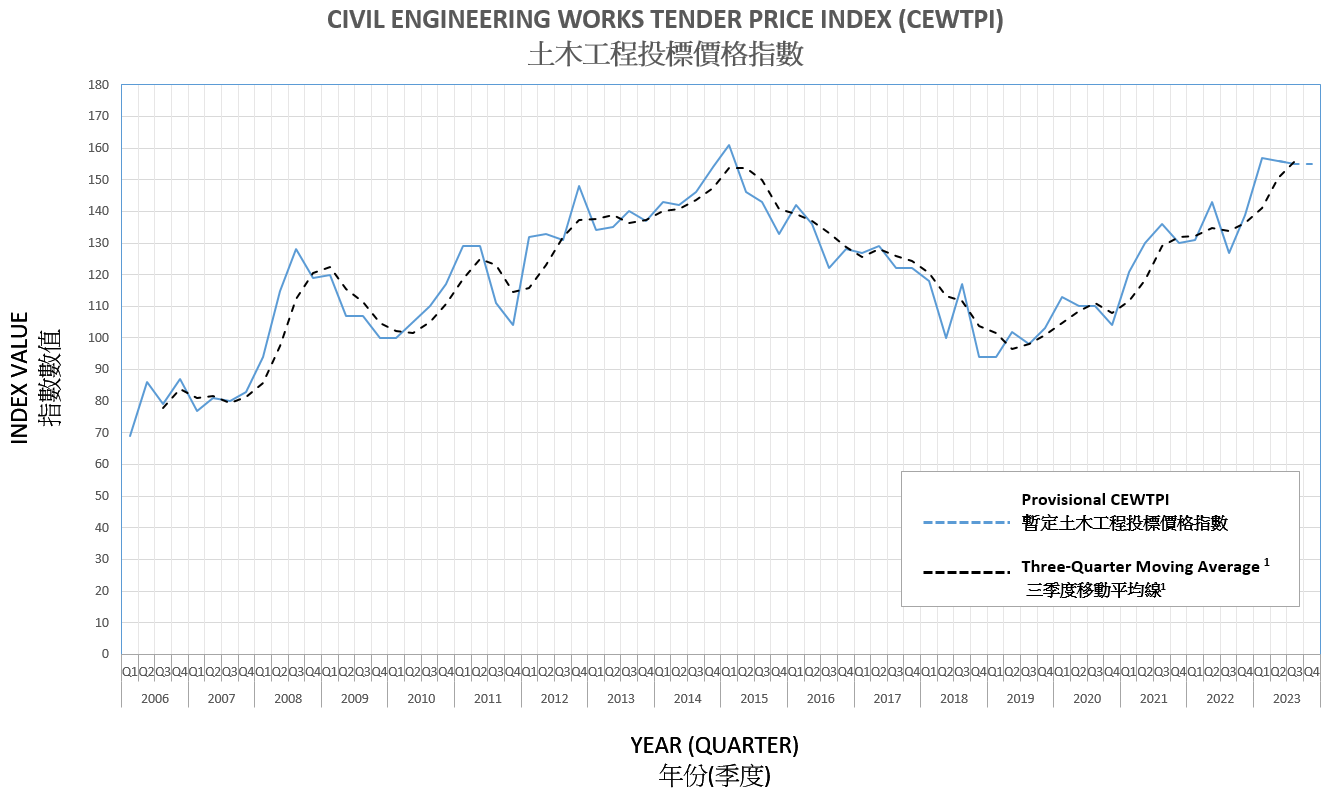 CIVIL ENGINEERING WORKS TENDER PRICE INDEX (CEWTPI)Civil Engineering Works Tender Price Index (CEWTPI) is a quarterly index for reference of cost estimation exercises by various government works departments.  It is compiled from tender pricing data of major types of civil engineering works undertaken by various government works departments.  It does not cover architectural, E&M installations, ground investigation, soft landscaping, other ancillary type of works and term contract works and that may be encountered in civil engineering projects.  The methodology of evaluation is developed from the principles of tracking the percentage change in prices over time for a particular basket of works items. It is extended to cover also the characteristics that are particularly adhered to civil engineering works in Hong Kong.  The value in the first quarter of 2010 is taken to be the base index value of 100, and preceding and subsequent values are expressed in index form based on the first quarter 2010 value. 1 “Three-Quarter Moving Average” showing the trend of the CEWTPI is calculated as follows:   Note  : CEWTPI are subject to revision upon availability of latest tender pricing data.註釋  :  土木工程投標價格指數可能會在獲得新投標價格資料時進行修訂。Year
年份CEWTPI
土木工程投標價格指數CEWTPI
土木工程投標價格指數CEWTPI
土木工程投標價格指數CEWTPI
土木工程投標價格指數Year
年份Qtr 1
第一季Qtr 2
第二季Qtr 3
第三季Qtr 4
第四季2023157156155155(Provisional)
(暫定)202213114312713920211211301361302020113110110104201994 102  98 (96)103 (101)2018            118100117942017127129 1221222016142136122128201516114614313320141431421461542013134135140  1372012132133131148201112912911110420101001051101172009120107107100200894115128119200777818083200669867987N.A.Not yet available暫時沒有數字(  )Denote figures before revision表示修訂前的數字